CURRICULUM VITAEName 		: juvert DATE OF BIRTH	: 13.03.1993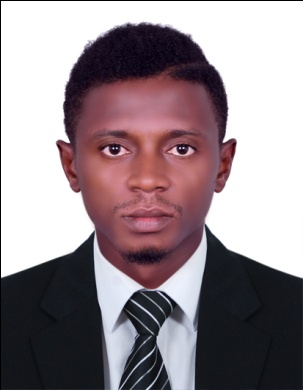 SEX			:  MaleMARITAL STATUS	:  SingleNATIONALITY	:  cameroonianVISA STATUS		:  Visit VisaE-MAIL		: juvert-392262@2freemail.com    POSITION: GENERAL HELPER ALUMINIUMPERSONAL SUMMARY A multi-skilled, hardworking and efficient helper with a proven record of ensuring the smooth functioning and running of all concerning activities. Able to follow standard operating procedures and work in a methodical and tidy manner. Now looking for a suitable position with a company which offers genuine room for progression and where I can make a significant contribution.WORK EXPERIENCETwo years supermont companyDuties and ResponsibilitiesUnload and carry materials.Maintain proper cleaning at work placeSweep, mop, scrub, dust, wax and polish furniture, windows, floors, walls, furnishings, equipment, and hardwareClean and disinfect washrooms, laboratories, and bedroomsMove equipment and furnitureRemove soiled dressings and suppliesKeep bathroom supplied with paper, towels, and soapOrder and distribute custodial suppliesCollect and dispose of waste and garbageMaintain housekeeping in hospital inventoryPerformed a range of hospital housekeeping duties including waste removal, dusting, cleaning and cleaning of fixtures and surfacesEDUCATIONAL BACKGROUNDHigher Secondary School certificate